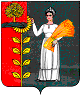 РОССИЙСКАЯ ФЕДЕРАЦИЯПОСТАНОВЛЕНИЕГлавы сельского поселения Пушкинский сельсовет Добринского муниципального районаЛипецкой области 08.10.2016г.	                  	с. Пушкино		                   	№ 104/2О назначении публичных слушаний по проекту изменений Правил землепользования и застройки сельского поселения                        Пушкинский сельсовет Добринского муниципального районаВ соответствии со ст. 31-33 Градостроительного кодекса Российской Федерации, Федеральным законом от 06.10.2003 г. № 131-ФЗ «Об общих принципах организации местного самоуправления в Российской Федерации», Уставом сельского поселения Пушкинский сельсовет Добринского муниципального района Липецкой области Российской Федерации, Положением «О порядке организации и проведения публичных слушаний на территории сельского поселения Пушкинский сельсовет», администрация сельского поселения Пушкинский сельсовет Постановляет:1. Назначить публичные слушания по вопросу обсуждения проекта «О внесении изменений в Правила землепользования и застройки сельского поселения Пушкинский сельсовет Добринского муниципального района Липецкой области».2.Утвердить состав оргкомитета по подготовке и публичных и  проведению публичных  слушаний (Приложение №1).2.1.Проинформировать граждан сельского поселения Пушкинский сельсовет о назначении публичных слушаний путем обнародования в установленном порядке.2.2.Определить местонахождение проекта изменений Правил землепользования и застройки сельского поселения Пушкинский сельсовет Добринского муниципального района: здание администрации сельского поселения Пушкинский сельсовет Добринского муниципального района Липецкой области, расположенное по адресу: Липецкая область, Добринский район, с. Пушкино, ул. Мира, д. 33а.2.3. Установить, что предложения и замечания принимаются ежедневно, в письменной форме кроме субботы и воскресенья с 9.00 часов до 17.00 часов по адресу: Липецкая область, Добринский район, с. Пушкино, ул. Мира, д. 33а.2.4.Установить  срок рассмотрения предложений и замечаний по проекту Правил землепользования и застройки сельского поселения Пушкинский сельсовет от 1до 5дней.2.5.Провести публичные слушания по проекту« О внесении изменений в Правила землепользования и застройки сельского поселения Пушкинский сельсовет Добринского муниципального района Липецкой области» 20.10.2016 года в 14-00 часов по адресу: Липецкая область, Добринский район,                                  с. Пушкино, ул. Мира, д. 33а.2.6.Представить проект измененийПравил землепользования и застройки сельского поселения Пушкинский сельсовет Добринского муниципального района  с протоколами и заключением публичных слушаний главе сельского поселения для внесения в представительный орган местного самоуправления поселения.2.7.Обеспечить опубликование настоящего постановления на официальном сайте администрации сельского поселения Пушкинский сельсовет, сайте администрации Добринского муниципального района, в районной газете «Добринские вести»3. Контроль над исполнением настоящего постановления оставляю за собой.4. Настоящее постановление вступает в силу со дня его принятия.Глава сельского поселения Пушкинский сельсовет                                                            Н.Г. Демихова